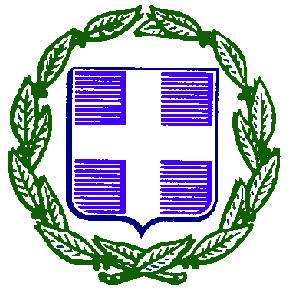               Κολινδρός, 07-11-2017              Αριθμ. Πρωτ.: Δ.Υ.                		ΠΡΟΣ:   Ταξιδιωτικά Γραφεία                                                                                                         ΚΟΙΝ.: Δ/ση  Π. Ε.  Πιερίας                                                                                                       Κατερίνη                                                            Ταχ. Δ/νση	: Μ. Αλεξάνδρου 118, Κολινδρός                                       Ταχ. Κωδ.	: 60061Πληροφορίες	: Δημήτριος Χλεμές,  Μαρία  Πάσχου  Τηλέφωνο	: 2353031220, 2353031219Fax		: 2353021423E-mail address   : mail@dim-kolindr.pie.sch.gr                                mail@1dim-kolindr.pie.sch.gr  Θέμα: «Πρόσκληση εκδήλωσης ενδιαφέροντος για την εκπαιδευτική εκδρομή των μαθητών και μαθητριών της  ΣΤ΄ τάξης του 1ου  και  2ου  Δημοτικού Σχολείου  Κολινδρού στη Βουλή  - Αθήνα»      Η Διευθύντρια του 1ου 6/Θ Δημοτικού  Σχολείου Κολινδρού  και ο   Διευθυντής του 2ου 6/θ Δημοτικού Σχολείου Κολινδρού ζητούν εκδήλωση ενδιαφέροντος από τα Τουριστικά Γραφεία για τη διοργάνωση της 3ήμερης εκπαιδευτικής μετακίνησης της  ΣΤ΄ τάξης των σχολείων στη Βουλή των Ελλήνων (Αθήνα), έχοντας υπόψη το με αριθμ. πρωτ. Φ14/132922/Δ2/4-8-2017 έγγραφο έγκρισης του ΥΠ.Π.Ε.Θ. με θέμα: «Επισκέψεις σχολείων στη Βουλή των Ελλήνων κατά το σχολικό έτος 2017-2018».   Η μετακίνηση θα πραγματοποιηθεί οδικώς με τουριστικό λεωφορείο και ο αριθμός των συμμετεχόντων σε αυτή ανέρχεται περίπου στα 60 άτομα (μαθητές/τριες, γονείς και  4 εκπαιδευτικοί).ΕΝΔΕΙΚΤΙΚΟ ΠΡΟΓΡΑΜΜΑ ΕΚΔΡΟΜΗΣΗ προσφορά θα πρέπει να εξασφαλίζει την πραγματοποίηση του προαναφερθέντος προγράμματος και επιπλέον τα παρακάτω:Διαμονή σε ξενοδοχείο του κέντρου, τριών ή  τεσσάρων αστέρων, με πρωινό (κατά προτίμηση στην περιοχή της  Ακρόπολης). Να κατατεθεί και προσφορά  ξενοδοχείου με ημιδιατροφή.    Όνομα και κατηγορία καταλύματος και υπεύθυνη δήλωση ότι το ξενοδοχείο διαθέτει νόμιμη άδεια λειτουργίας και ότι πληρούνται όλοι οι όροι ασφάλειας και υγιεινής.20 δίκλινα δωμάτια, 6 τρίκλινα, 2 μονόκλινα για τη διαμονή των παιδιών και των γονέων και των συνοδών εκπαιδευτικών. Ξεναγό διπλωματούχο στην Αθήνα (ιστορικό κέντρο) και στη Βουλή (Ακρόπολη, Μουσείο Ακρόπολης)Υποχρεωτική Ασφάλεια αστικής – επαγγελματικής ευθύνης, όπως ορίζει η κείμενη νομοθεσία.Διασφάλιση ότι τα λεωφορεία με τα οποία θα πραγματοποιηθεί η εκδρομή πληρούν τις απαιτούμενες από το νόμο προδιαγραφές για τη μεταφορά των μαθητών και θα είναι στη διάθεση μαθητών και εκπαιδευτικών σύμφωνα με το πρόγραμμα της εκδρομής.Την αποδοχή από το πρακτορείο ποινικής ρήτρας σε περίπτωση αθέτησης των όρων του συμβολαίου από τη μεριά του. Το ποσό καθορίζεται ως το τριπλάσιο του συμφωνηθέντος ποσού. Βεβαίωση ότι σε περίπτωση που δε θα πραγματοποιηθεί η εκδρομή στις προβλεπόμενες ημερομηνίες λόγω ανώτερης βίας δεν θα έχει καμία επιβάρυνση το σχολείο.Επιστροφή του ποσού συμμετοχής μαθητή στην εκδρομή, σε περίπτωση που για λόγους ανωτέρας βίας ή ασθένειας ματαιωθεί η συμμετοχή του.Την αποδοχή της παρούσας πρόσκλησης και ότι αυτοί οι όροι θα δεσμεύουν το τουριστικό γραφείο και υποχρεωτικά πρέπει να αναφέρονται στο ιδιωτικό συμφωνητικό.Τη βεβαίωση ότι θα χορηγηθούν αποδείξεις πληρωμής στον κάθε γονέα / κηδεμόνα, χωριστά, μετά το πέρας της εκδρομής.Για τις παραπάνω υπηρεσίες ζητείται η τελική συνολική τιμή (με ΦΠΑ) της εκδρομής, αλλά και η επιβάρυνση ανά μαθητή και συνοδό χωριστά.Τέλος, με την προσφορά,  θα πρέπει να κατατεθεί από το ταξιδιωτικό γραφείο απαραιτήτως και υπεύθυνη δήλωση ότι διαθέτει το ειδικό σήμα λειτουργίας, το οποίο πρέπει να βρίσκεται σε ισχύ.          Οι προσφορές θα πρέπει να κατατεθούν σε κλειστούς φακέλους μέχρι και την  Δευτέρα 13 Νοεμβρίου 2017 και ώρα 12:00 στο γραφείο της Δ/νσης του 2ου  Δημοτικού Σχολείου Κολινδρού.  Ο διαγωνισμός δεν είναι μόνο μειοδοτικός. Θα ληφθεί υπόψη η όσο το δυνατόν αναλυτική περιγραφή των μέσων και των υπηρεσιών (όπως ζητούνται από την προκήρυξη), η ποιότητα αυτών καθώς και η εμπειρία των τουριστικών γραφείων σε πολυήμερες σχολικές εκδρομές.  Οι εκπρόθεσμες προσφορές δε θα ληφθούν υπόψη. Η Δ/ντρια του  1ου Δημ. Σχ. Κολινδρού           Ο Δ/ντής   του  2ου Δημ. Σχ. Κολινδρού                         Μαρία Πάσχου                                              Δημήτριος Κ. Χλεμές         Παρασκευή 8 Δεκεμβρίου 2017        Παρασκευή 8 Δεκεμβρίου 2017        Παρασκευή 8 Δεκεμβρίου 2017        Παρασκευή 8 Δεκεμβρίου 2017        Σάββατο 9 Δεκεμβρίου2017        Σάββατο 9 Δεκεμβρίου2017        Σάββατο 9 Δεκεμβρίου201708:0008:00Αναχώρηση από το 2ο Δημ. Σχολείο Κολινδρού με προορισμό την Αθήνα  (δύο στάσεις) Αναχώρηση από το 2ο Δημ. Σχολείο Κολινδρού με προορισμό την Αθήνα  (δύο στάσεις) 08:00Έγερση και πρωινό στο ξενοδοχείοΈγερση και πρωινό στο ξενοδοχείο15:0015:00Άφιξη και τακτοποίηση στο ξενοδοχείοΆφιξη και τακτοποίηση στο ξενοδοχείο09:00Αναχώρηση για επίσκεψη στην Αργολίδα Αναχώρηση για επίσκεψη στην Αργολίδα 18:0018:00Ίδρυμα Μείζονος Ελληνισμού- Ελληνικός Κόσμος ή Ίδρυμα ΝιάρχοςΊδρυμα Μείζονος Ελληνισμού- Ελληνικός Κόσμος ή Ίδρυμα ΝιάρχοςΙσθμός, Επίδαυρος, Ναύπλιο Μυκήνες Ισθμός, Επίδαυρος, Ναύπλιο Μυκήνες 20:0020:00Επίσκεψη στον Πολυχώρο Τεχνόπολις στο Γκάζι   για την  χριστουγεννιάτικη έκθεση “The Christmas  Factory” Επίσκεψη στον Πολυχώρο Τεχνόπολις στο Γκάζι   για την  χριστουγεννιάτικη έκθεση “The Christmas  Factory” 19:00Επιστροφή στην Αθήνα Επιστροφή στην Αθήνα 22:3022:30Επιστροφή στο ξενοδοχείο και διανυκτέρευση Επιστροφή στο ξενοδοχείο και διανυκτέρευση Παρακολούθηση   θεατρικής παράστασης Παρακολούθηση   θεατρικής παράστασης Επιστροφή στο ξενοδοχείο ΔιανυκτέρευσηΕπιστροφή στο ξενοδοχείο ΔιανυκτέρευσηΚυριακή 10 Δεκεμβρίου 2017Κυριακή 10 Δεκεμβρίου 2017Κυριακή 10 Δεκεμβρίου 2017Κυριακή 10 Δεκεμβρίου 2017Κυριακή 10 Δεκεμβρίου 2017Κυριακή 10 Δεκεμβρίου 201708:00 – 08:4008:00 – 08:40Έγερση και πρωινό στο ξενοδοχείοΈγερση και πρωινό στο ξενοδοχείοΈγερση και πρωινό στο ξενοδοχείοΈγερση και πρωινό στο ξενοδοχείο08:4508:45Αναχώρηση από το ξενοδοχείοΑναχώρηση από το ξενοδοχείοΑναχώρηση από το ξενοδοχείοΑναχώρηση από το ξενοδοχείο09:0009:00Επίσκεψη και ξενάγηση στο Μουσείο της ΑκρόποληςΕπίσκεψη και ξενάγηση στο Μουσείο της ΑκρόποληςΕπίσκεψη και ξενάγηση στο Μουσείο της ΑκρόποληςΕπίσκεψη και ξενάγηση στο Μουσείο της Ακρόπολης11:00 11:00 Επίσημη αλλαγή φρουράς Επίσημη αλλαγή φρουράς Επίσημη αλλαγή φρουράς Επίσημη αλλαγή φρουράς 12:0012:00Επίσκεψη και ξενάγηση Ακρόπολη Επίσκεψη και ξενάγηση Ακρόπολη Επίσκεψη και ξενάγηση Ακρόπολη Επίσκεψη και ξενάγηση Ακρόπολη 14:0014:00Επίσκεψη Βουλή Επίσκεψη Βουλή Επίσκεψη Βουλή Επίσκεψη Βουλή 15:30 15:30 Αναχώρηση  για Κολινδρό (δύο ενδιάμεσες στάσεις) Αναχώρηση  για Κολινδρό (δύο ενδιάμεσες στάσεις) Αναχώρηση  για Κολινδρό (δύο ενδιάμεσες στάσεις) Αναχώρηση  για Κολινδρό (δύο ενδιάμεσες στάσεις) 